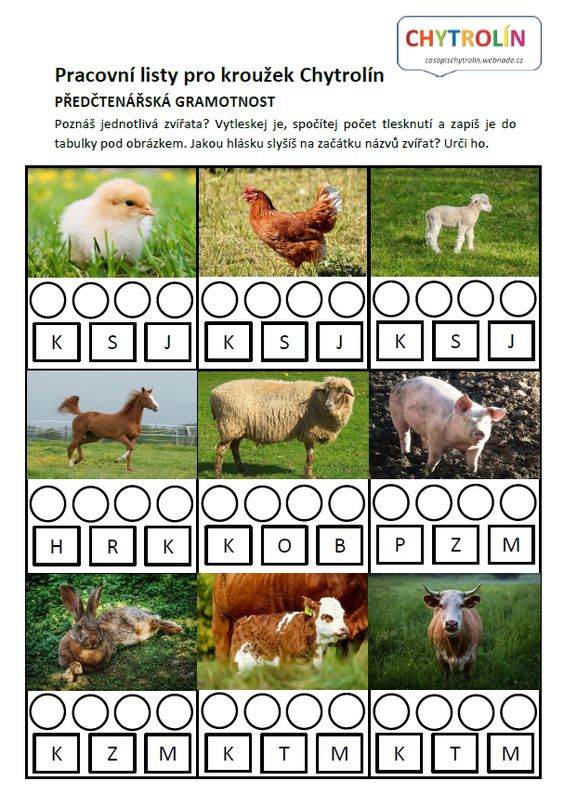 Najdi sedm rozdílů.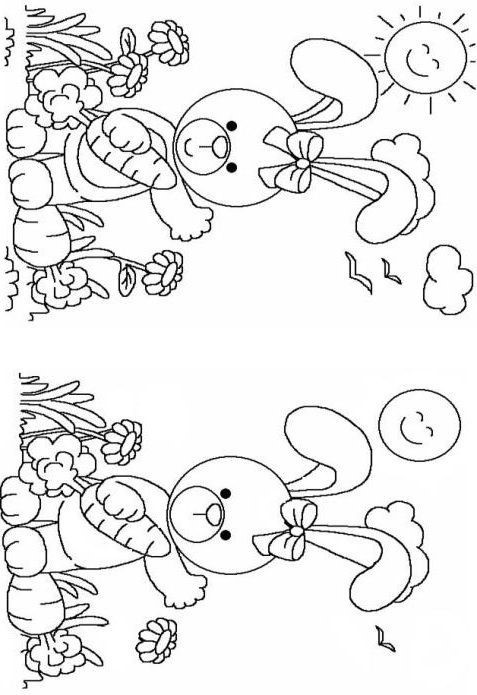 Obtáhni přerušovanou čáru dle barev na obrázku. Dráhu si můžeš obtáhnout vícekrát.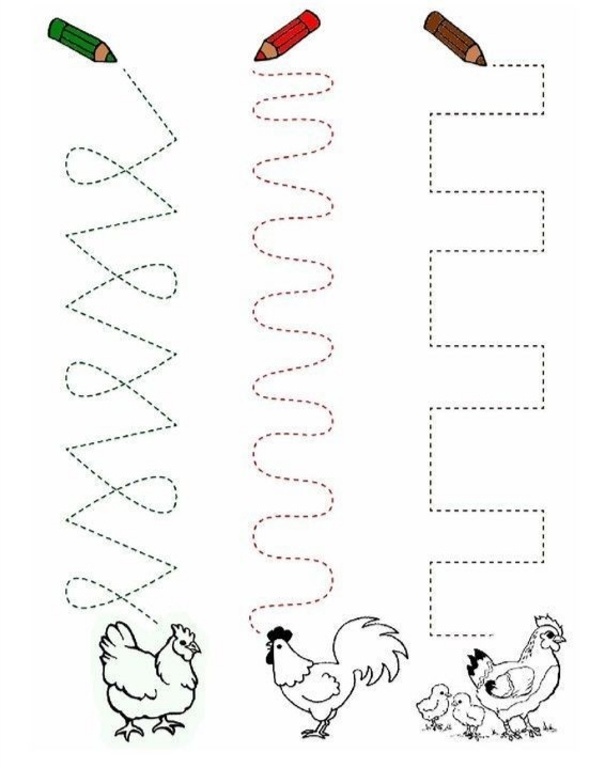 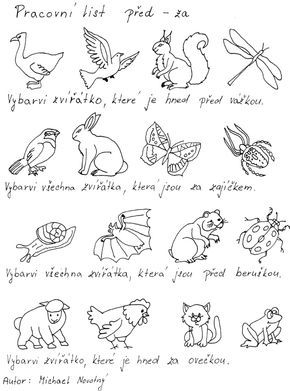 Obtáhni tečkovanou ohrádku s mláďátky a pojmenuj je.Pojmenuj zvířátka před ohrádkou a čárou spoj se správným mládětem v ohrádce.Zvířátka si můžeš vymalovat.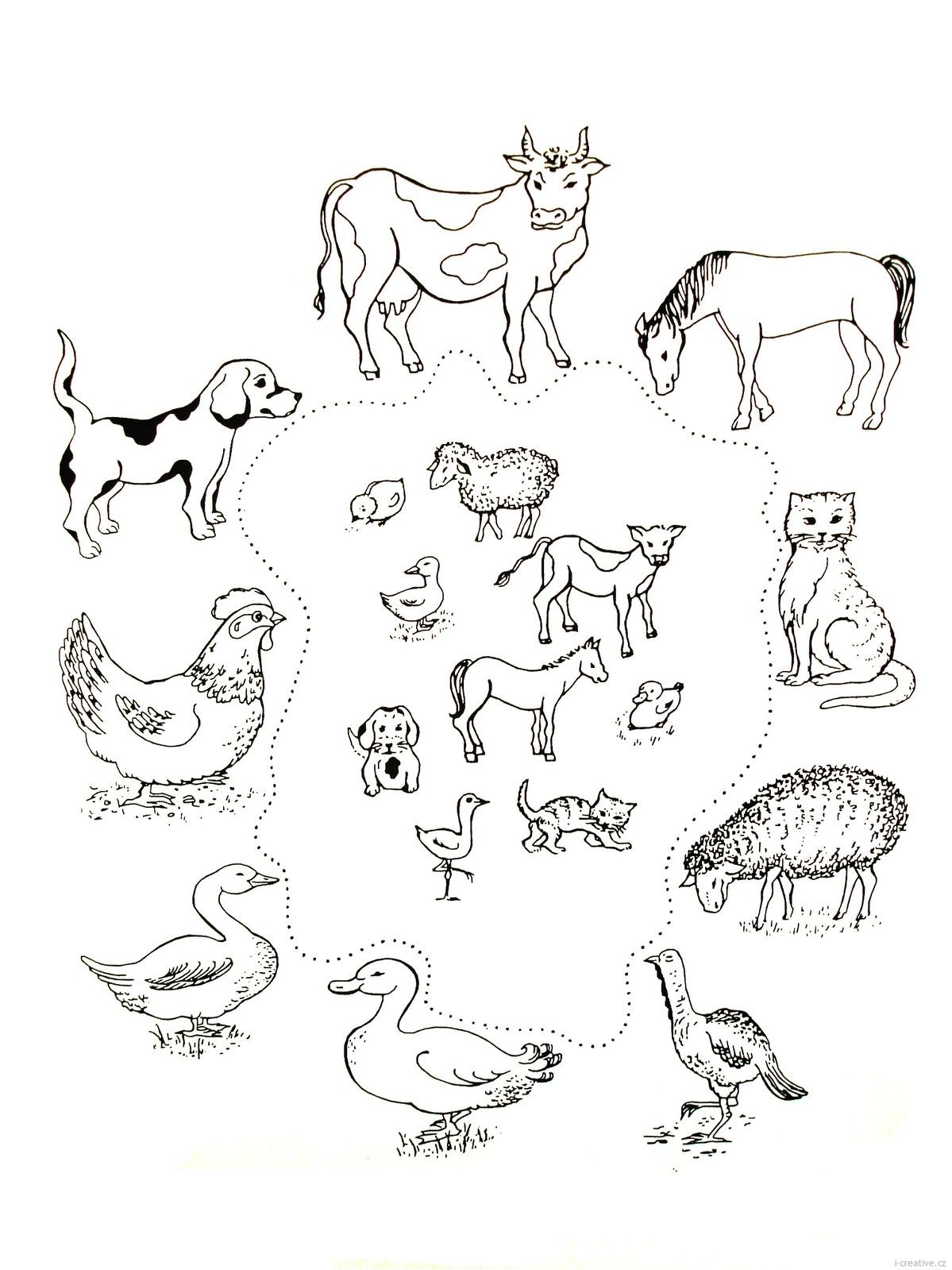 